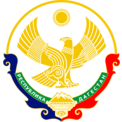 Министерство образования и науки Республики ДагестанМКУ «УОБР»МБОУ «Нижне – Дженгутаевская средняя общеобразовательнаяшкола»  им. Героя Советского Союза Ю.Акаева368202 РД, Буйнакский район, селение Н-Дженгутай, ул. Костемеревского 31n–dzhenqutaj_school@mail.ru        www.njenqutay.dagschool.comИНН – 0507009730, КПП – 050701001, ОГРН – 1030500714782                                                 Информация                        о встрече обуч-ся школы с инспекторами ПДН       С целью профилактики преступности в молодежной среде, а также других правонарушений и преступлений, совершаемых несовершеннолетними,                  12  ноября в школе была организована встреча учащихся старших классов с представителем ОМВД инспектором ПДН Казиевым Д.К. и Гичибековым А.Я       Встреча с подростками в школе и проведение плановых профилактических бесед является неотъемлемой частью совместной работы инспектора по делам несовершеннолетних и классных руководителей.    С учениками были проведены профилактические беседы.  В своей беседе инспектор коснулась ответственности за совершение таких преступлений, как кража, грабеж, вымогательство, причинение телесных повреждений. Подросткам было разъяснено, с каких лет наступает уголовная ответственность и какие наказания применяются за совершение преступлений. Правонарушения несовершеннолетних детей и подростков могут быть самыми разными: насилие, жестокость, агрессивность, тягчайшие преступления, вандализм, все это захлестнуло в последние годы нашу страну.            Инспектор по делам несовершеннолетних настоятельно рекомендовала соблюдать правила поведения на улице, в общественных местах, местах массового отдыха. Он напомнил школьникам о вреде употребления спиртных напитков и табака, а также объяснила, чем опасны эти пагубные привычки.  В разговоре с учащимися сотрудник полиции рассказала ребятам, как не стать жертвой преступления: были подняты вопросы безопасности жизни и здоровья ребят, а также ответственности учеников за сохранность личных вещей, которыми они пользуются самостоятельно.Ребята с большим вниманием слушали инспектора и получили ответы на все интересующие их вопросы. Хочется надеяться, что данное мероприятие не прошло даром, и ребята запомнили, что их жизнь зависит только от них самих…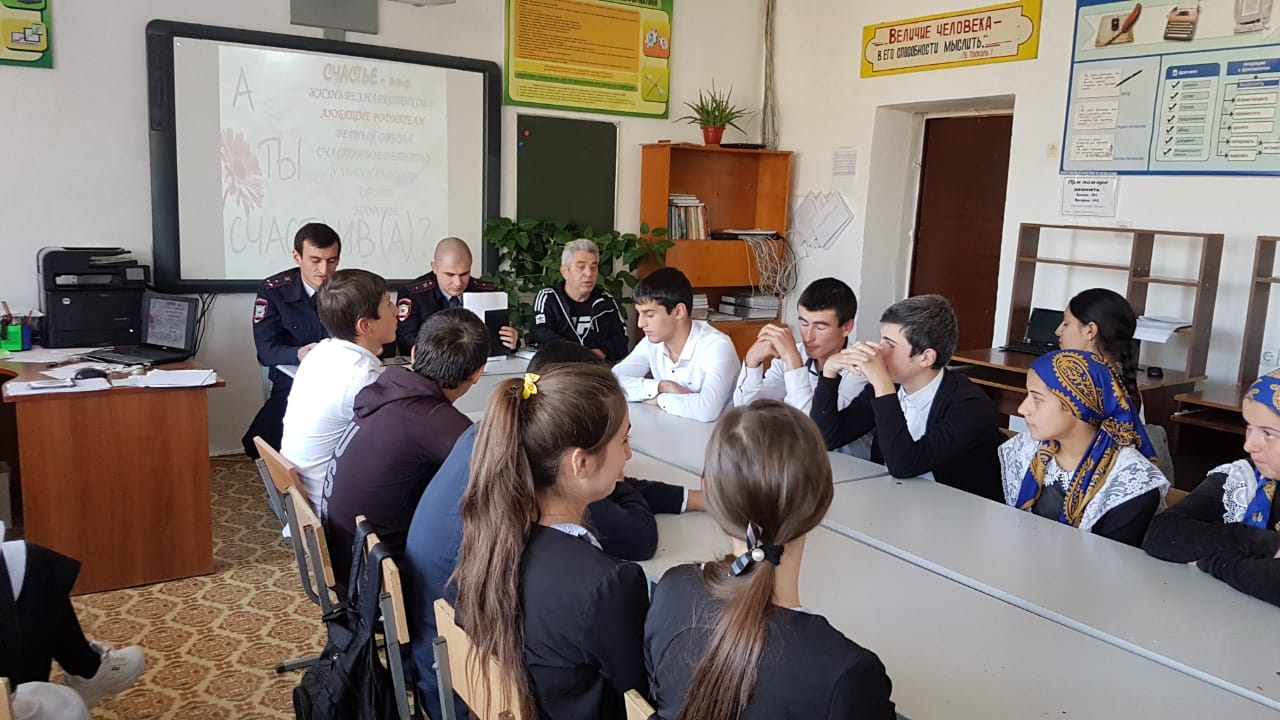 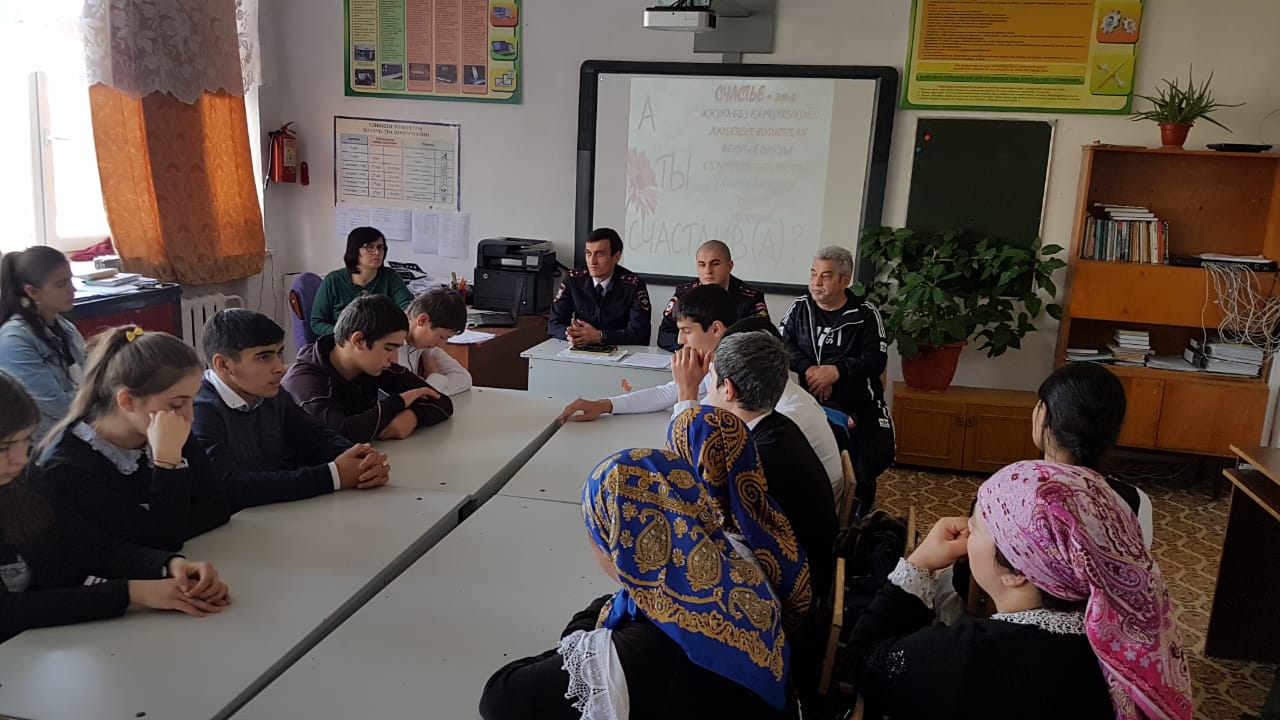 